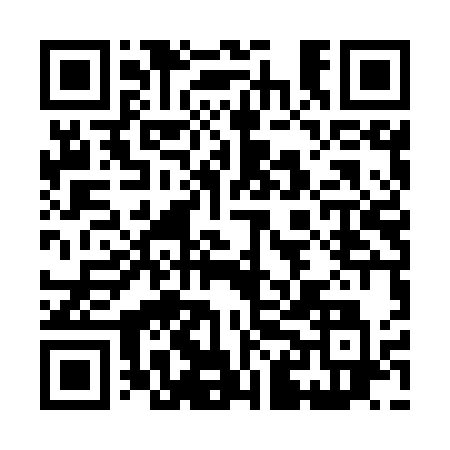 Prayer times for Brusna, Czech RepublicWed 1 May 2024 - Fri 31 May 2024High Latitude Method: Angle Based RulePrayer Calculation Method: Muslim World LeagueAsar Calculation Method: HanafiPrayer times provided by https://www.salahtimes.comDateDayFajrSunriseDhuhrAsrMaghribIsha1Wed3:155:3212:515:568:1210:192Thu3:125:3012:515:578:1310:213Fri3:095:2812:515:588:1510:244Sat3:075:2712:515:598:1610:275Sun3:045:2512:516:008:1810:296Mon3:005:2412:516:018:1910:327Tue2:575:2212:516:028:2110:358Wed2:545:2012:516:038:2210:379Thu2:515:1912:516:038:2410:4010Fri2:485:1712:516:048:2510:4311Sat2:455:1612:516:058:2610:4612Sun2:425:1412:516:068:2810:4813Mon2:395:1312:516:078:2910:5114Tue2:365:1212:516:088:3110:5415Wed2:355:1012:516:088:3210:5716Thu2:345:0912:516:098:3310:5917Fri2:345:0812:516:108:3511:0018Sat2:335:0612:516:118:3611:0119Sun2:335:0512:516:128:3711:0120Mon2:325:0412:516:128:3911:0221Tue2:325:0312:516:138:4011:0222Wed2:325:0212:516:148:4111:0323Thu2:315:0112:516:158:4211:0424Fri2:315:0012:516:158:4411:0425Sat2:304:5912:516:168:4511:0526Sun2:304:5812:526:178:4611:0527Mon2:304:5712:526:178:4711:0628Tue2:304:5612:526:188:4811:0629Wed2:294:5512:526:198:4911:0730Thu2:294:5412:526:198:5011:0731Fri2:294:5312:526:208:5111:08